О проведении месячника поулучшению условий и охранытруда в городе Канаш.В целях реализации требований законодательства об охране труда, профилактических мер, проведения 28 апреля Всемирного дня охраны труда, а также контроля за безопасностью ведения работ, обеспечением работников специальной одеждой, специальной обувью и средствами индивидуальной защиты по установленным нормам, организации санитарно-бытового и лечебно-профилактического обслуживания п о с т а н о в л я ю:1. Провести на предприятиях, в учреждениях и организациях города Канаш с 1 апреля по 30 апреля 2015 г. месячник по улучшению условий и охраны труда.2. Создать городскую комиссию по проведению и подведению итогов месячника по улучшению условий и охраны труда (приложение №1)3. Утвердить Положение о проведении месячника по улучшению условий и охраны труда по г. Канаш (приложение №2).4. Руководителям предприятий, организаций, учреждений всех видов и форм собственности:- создать рабочие группы (комиссии) по проведению и подведению итогов месячника по улучшению условий и охраны труда;-  представить информацию по проведению месячника по улучшению и охраны труда до 10 мая 2015 г. (приложение №3)5. Отделу информатизации администрации г. Канаш (Глазову Н.С.) обеспечить опубликование данного постановления в средствах массовой информации.6. Контроль за выполнением настоящего постановления оставляю за собой.Глава администрации города Канаш                                                                       Л.П.ИвановаПриложение №1к постановлениюадминистрации г. Канашот «___» марта  2015 г. №______       Городская комиссия по проведению и подведению итоговмесячника по улучшению условий и охраны труда по городу Канаш.Приложение №2к постановлению администрации г. Канашот « __ » марта  2015 г. №______ П О Л О Ж Е Н И Ео проведение месячника по улучшению условий и охраны трудав городе КанашОСНОВНЫЕ ЦЕЛИ1.1. Месячник по улучшению условий и охраны труда проводится в связи с проведением 28 апреля Всемирного дня охраны труда, в целях реализации требований законодательства об охране труда, профилактических мер, а также контроля за безопасностью ведения работ, обеспечением работников специальной одеждой, специальной обувью и средствами индивидуальной и коллективной защиты по установленным нормам, организации санитарно-бытового и лечебно-профилактического обслуживания.1.2. На период месячника создаются рабочие группы (комиссии) в городе, на предприятиях, в организациях и в учреждениях (далее – организации).В состав рабочей группы включаются лица, ответственные за состояние охраны труда на территории города, организаций, представители профсоюзных организаций.Ход и результаты месячника по улучшению условий и охраны труда в городе освещаются в средствах массовой информации.ОСНОВНЫЕ МЕРОПРИЯТИЯ2.1. В ходе месячника проводятся собрания трудовых коллективов организаций города, где разъясняется законодательство об охране  труда, нормативные документы.2.2. Рабочие группы:2.2.1. Осуществляют контроль за соблюдением в организациях законодательства об охране труда2.2.2. Проверяют: наличие в уставах организаций, установленных законодательством требования по охране труда; организацию работы по охране труда; наличие приказа в организации о назначении ответственных лиц за соблюдение требований по охране труда, за выполнение специальных работ, наличие удостоверений установленной формы у работников, дающих право на выполнение специальных работ; проведение обучения и проверки знаний по охране труда у руководителей, специалистов и работников; наличие инструкций по охране труда для работников и по видам работ; наличие журналов проведения всех видов инструктажей по безопасности труда; проведение медицинских осмотров; обеспеченность работающих спецодеждой, спецобувью и другими средствами индивидуальной и коллективной защиты, а также состояние санитарно-бытовых помещений; проведение специальной оценки условий труда; отражение вопросов охраны труда в трудовых договорах с работниками; выполнение предписаний надзорных и контрольных органов и раздела «охрана труда» или соглашения по охране труда в коллективном договоре; наличие договора между организацией и страховой компанией об обязательном социальном страховании работников от несчастных случаев на производстве и профессиональных заболеваний; своевременность предоставления и качество заполнения статистической отчетности по охране труда.2.3. При обнаружении нарушений условий и охраны труда устанавливаются сроки и мероприятия по их устранению, назначаются ответственные лица.ПОДВЕДЕНИЕ ИТОГОВ3.1. Подведение итогов месячника по улучшению условий и охраны труда в организациях города Канаш проводится в форме табличной информации с обсуждением на собрании трудового коллектива и предоставляется в городскую рабочую комиссию.3.2. Рабочая комиссия горда Канаш по результатам анализа состояния условий и охраны труда в организациях города разрабатывает предложения по устранению недостатков и дальнейшему предупреждению нарушений с обсуждением на Координационном совете по охране труда.3.3. По фактам выявленных нарушений руководителям организаций выдаются представления, с указанием конкретных сроков устранения обнаруженных недостатков.3.4. Сведения о результатах проведения месячника и информация об устранении выявленных недостатков направляются в Министерство здравоохранения и социального развития Чувашской Республики.Приложение №3к постановлению администрации г. Канашот « ___ » марта  2015 г. № ____ИНФОРМАЦИЯпо проведению месячника по улучшению условий и охраны трудав период с 1 по 30 апреля 2015 годав __________________________________________________________________(полное наименование предприятия)(Сведения указываются за отчетный год.)1. Штатная и фактическая численность работающих (чел.)    ______________/_____________    в т. ч. женщин                                                                            ____________               подростков до 18 лет                                                      ____________2. Количество проведенных мероприятий  по улучшению условий и  охраны труда __________, в том числе в период месячника _______________.3. Количество обученных по охране труда руководителей и специалистов в учебном центре _____________ чел., в том числе в период месячника _________________.4. Количество обученных по охране труда работников (на предприятии) ______________ чел., в том числе в период месячника  ________________5. Количество проведенных инструктажей по охране труда с работниками (в период месячника) всего _________________ чел., в том числе  вводный ________ чел., первичный инструктаж на рабочем месте ______________ чел., повторный ______________ чел., внеплановый __________ чел.6. Количество разработанных инструкций по охране труда (в том числе пересмотренных) ________/____________, в том числе в период месячника ____________/____________7. Количество работников, которым  выданы средства индивидуальной защиты __________ чел., в том числе в период месячника _____________. Обеспеченность работников средствами индивидуальной защиты _______ %.8. Количество работников, работающих на тяжелых работах __________________ чел.     на работах с вредными условиями труда                              __________________ чел.      на работах с опасными условиями труда                            ___________________ чел.9. Количество работников переведенных с  тяжелых работ ____________________ чел.    с работ с вредными условиями труда                                   ___________________ чел.    с работ с опасными условиями труда                                    __________________ чел.10. Израсходовано на мероприятия по охране труда ______________ тыс. руб., в том числе в период месячника __________________ тыс. руб.11. Проведение медицинских осмотров:      подлежат прохождению медицинских осмотров                 __________________ чел.      прошли медицинский осмотр, в т. ч. во время месячника   ___________/________ чел.12. Количество оборудованных уголков по охране труда ______________, в том числе во время месячника ________________13. Количество проведенных Дней охраны труда ________________, в том числе во время месячника ______________14. Количество выданных предписаний (за исключением гос. органов контроля) __________, в том числе в период месячника.Количество выявленных нарушений ________________, в том числе во время месячника.15. Количество произошедших несчастных случаев на производстве  всего:___________, в том числе со смертельным исходом ______________, тяжелых __________________, в том числе во время месячника _______________/________________/_________________. Соответственно.16. Количество выявленных профессиональных заболеваний ___________, в том числе во время месячника17.Количество запланированных мероприятий по программе улучшения условий и охраны труда (принятая на предприятии) ___________, из них выполнено___________, в том числе в период месячника _____________. 18. Специальная оценка  условий труда:      Общее количество рабочих мест                          _____________________Количество рабочих мест  прошедших специальную оценку условий труда   ___________19. Получен сертификат соответствия работ по охране труда (да/нет)__________________Руководитель          ________________                  _______________________________                                      подпись                                              Ф.И.О.Специалист по охране труда(ответственное лицо)                    _______________   _____________________________                                                                подпись                          Ф.И.О.МПЧаваш Республикин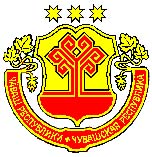 КАНАШ ХУЛААДМИНИСТРАЦИЙЕ,ЙЫШАНУ11.03.2015 № 300Канаш хулиАДМИНИСТРАЦИЯГОРОДА КАНАШЧувашской РеспубликиПОСТАНОВЛЕНИЕ11.03.2015 № 300г. КанашДимитриева В.В.  -председатель комиссии -  заместитель главы администрации г. Канаш по           вопросам социальной политики – начальник отдела образования и молодежной политики.Маркелова Н.А. –   зам председателя - начальник отдела социальной защиты населения г. Канаш и Канашского района КУ «Центр предоставления мер социальной поддержки» Министерства здравоохранения и социального развития Чувашской Республики (по согласованию)Осипова З.П. –  секретарь - ведущий специалист-эксперт правового отдела администрации города КанашЧлены комиссии:Члены комиссии:Евграфов А.А. -   начальник отдела экономики администрации г. КанашГринькина В.И. -  главный специалист-эксперт отдела экономики администрации г. КанашЕгоров В.Г.   –начальник территориального отдела управления Роспотребнадзора по Чувашской Республике в г. Канаш (по согласованию) Матьянова О.О.  –    главный специалист – эксперт правового отдела администрации г. Канаш